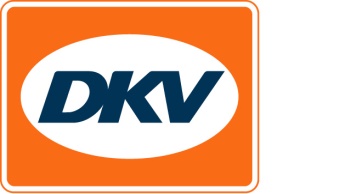 DKV change sa plateforme en ligne
Tous les réseaux sociaux regroupés sur un seul site InternetNoordwijkerhout, 06.06.2016. - Pour regrouper l’ensemble de ses activités en ligne, DKV Euro Service a lancé cette semaine son nouveau blog. Celui-ci propose maintenant une plateforme de connaissances dédiée au partage de l’actualité du secteur des transports et de la logistique.  DKV est depuis quelque 80 ans l’un des principaux prestataires de services  dans le domaine des transports routiers et de la logistique dont l’information, précoce et complète, est un élément non-négligeable.Le nouveau blog regroupe l’ensemble des activités en ligne de DKV dont les différents contenus se renforcent. La page d’accueil présente de façon  conviviale blogs, tweets, vidéos et autres. Les tendances et les évolutions au sein du secteur logistique y sont abondamment  abordées et une page est réservée à la discussion. Des flashs-info y sont publiés chaque jour afin de garder la plateforme actuelle.En tant que prestataire de services, DKV est toujours à la recherche de retours d’information du secteur. Le nouveau blog a été conçu pour créer une interaction en invitant chacun d’entre nous à participer à la discussion et à la réflexion à propos des dernières évolutions du marché et des services de DKV. En savoir plus sur DKV Euro Service : www.dkv-euroservice.com Votre interlocuteur DKV :
Greta Lammerse, tél. : +31 252345655, e-mail : Greta.lammerse@dkv-euroservice.comAgence de presse : Square Egg SPRL
Sandra Van Hauwaert, GSM : +32 497 25 18 16, E-mail : sandra@square-egg.beDKV Euro Service
Depuis quelque 80 ans, DKV Euro Service est l’un des principaux prestataires de services dans le secteur du transport routier et de la logistique. De la prise en charge sans argent liquide aux 60 000 points d’acceptation toutes marques confondues au règlement du péage en passant par la récupération de la TVA, DKV propose à ses clients une gamme complète de services pour leur permettre d’optimiser les coûts et de gérer efficacement leur flotte sur les routes européennes. DKV Euro Service fait partie du groupe DKV MOBILITY SERVICES qui emploie 700 personnes dans 42 pays. En 2015, ce groupe a réalisé un chiffre d’affaires de 5,8 milliards d’euros. A l’heure actuelle, plus de 120 000 clients utilisent 2,5 millions de cartes DKV et unités embarquées. En 2015, la carte DKV a été élue pour la onzième fois consécutive meilleure carte de carburant et de services.